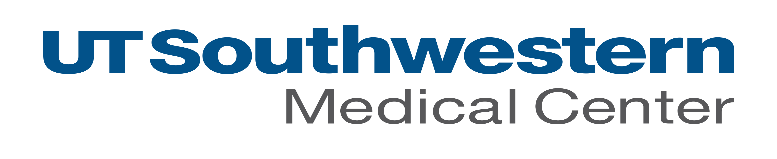 For more than 75 years, UT Southwestern Medical Center has been healing, discovering, and educating health professionals as one of the nation’s top academic medical centers. More than 18,000 employees strong, the UT Southwestern family is diverse and driven to succeed. We seek challenges and opportunities for growth, and we are dedicated to making a difference in the world. In other words, we are people like you.If you’re ready to push boundaries and work alongside the sharpest minds in health care and biomedical science, consider joining UT Southwestern, where you’ll enjoy generous benefits, and a world of opportunity where you can help shape the future of medicine, today.Supervisor of Animal Care Requisition# 512926 Position# 71403Looking for a seasoned manager to supervise the daily operations for a large rodent barrier facility within the Animal Resource Center. Key Responsibilities: Supervise and direct daily activities of employees (includes animal care, animal technicians, team leads, and assistant supervisors) to ensure that all required functions are carried out appropriately, including receiving animals, feeding and watering, sanitation and cleaning, handling and restraint, health surveillance, equipment maintenance, supply inventories, animal manipulations, treatments laboratory procedures, and other program related duties. Responsible for training and mentoring of all animal care staff. Helps make recommendations for promotions.Oversees record keeping for the animal care program. Conducts facility inspections and assists in managing the quality assurance program in the animal facilities. Determines needs and makes recommendations for staffing and new/replacement of equipment and/or services.Communicate needs for facility equipment, logistical support, facility maintenance and management to appropriate personnel. Generates monthly progress reports for each facility.Assists faculty and investigators in determining project requirements for animal resources, housing, and care.Responsible for training and ensuring safety programs are followed.  Participates in work start meetings for new projects with researchers. Assists in maintaining compliance for accreditation of the animal care program (ARC SOPs, IACUC policy, the Guide, AWA, NIH guidelines, USDA, CDC, PHS policy, etc.)Conducts and reviews animal care staff evaluations. Enforces ARC attendance policy.Responsible for generating disciplinary actions for animal care and husbandry staff.Direct contact with a variety of animal species. Applicant should possess knowledge of species specific handling, restraint, breeding, and technical skills.Promote AALAS certification and career development among all level of employees.Receive and execute notices, directions, and instructions from Program Management and/or the IACUC.Minimum Qualifications:Four years of experience in an animal care facility/operations to include at least two years in a supervisory/management role. Bachelor’s degree in an animal related field preferred. LATG and/or CMAR certification preferred. For further information, please contact Courtney Nesline, Assistant Director of Animal Care at (214) 648-2760 or email Courtney.Nesline @utsouthwestern.edu.  Interested applicants should submit a resume, a letter of interest, and the names of three references to:  Courtney Nesline , LRSB Building, 4th Floor, Suite 110, 5323 Harry Hines Blvd, Dallas TX 75390-9037.UT Southwestern Medical Center is committed to an educational and working environment that provides equal opportunity to all members of the University community. In accordance with federal and state law, the University prohibits unlawful discrimination, including harassment, on the basis of: race; color; religion; national origin; sex; including sexual harassment; age; disability; genetic information; citizenship status; and protected veteran status. In addition, it is UT Southwestern policy to prohibit discrimination on the basis of sexual orientation, gender identity, or gender expression.